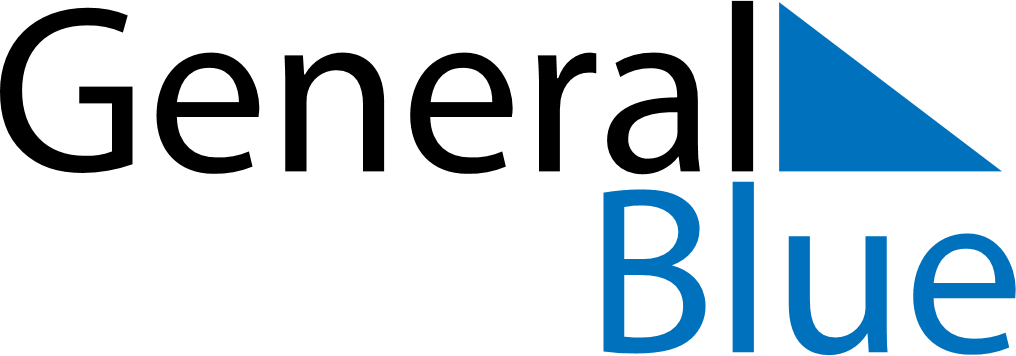 September 2027September 2027September 2027September 2027Costa RicaCosta RicaCosta RicaSundayMondayTuesdayWednesdayThursdayFridayFridaySaturday12334567891010111213141516171718Independence Day19202122232424252627282930